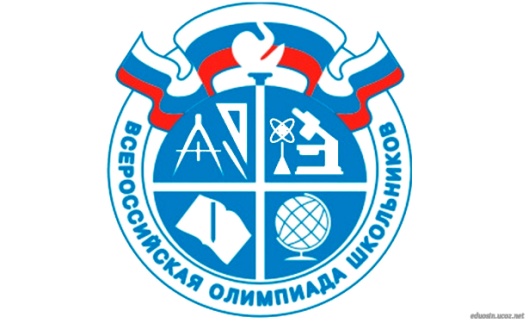 ИТОГИ МУНИЦИПАЛЬНОГО ЭТАПА ВСЕРОССИЙСКОЙ ОЛИМПИАДЫ ШКОЛЬНИКОВПОБЕДИТЕЛИ:1.Самофал Анастасия (7А класс) – обществознание учитель – Микшина Дарья Тимофеевна

ПРИЗЕРЫ:1.Виноградов Денис (6Г класс)- математика учитель- Прохорова Светлана Николаевна2.Соколов Максим (7Б класс) - физическая культураучитель - Шленникова Яна Павловна3.Косарев Артем (7В класс) - экология учитель - Горбунова Лариса Николаевна4.Шипякова Екатерина (8Г класс) – технологияучитель- Челышкова Елена Валерьевна5.Заборская Ксения (8Г класс)- физическая культура учитель - Шленникова Яна Павловна6.Леонова Карина (8Г класс)-физическая культура учитель - Шленникова Яна Павловна7.Лукичев Алексей (9А класс)-математика учитель-Белкина Галина Васильевна8.Лукичев Алексей (9А класс) - химия учитель -Заступова Виктория Дмитриевна9.Серова Екатерина (9А класс) - основы безопасности жизнедеятельности учитель - Иванова Елена Николаевна10.Алексеева Мария (9Б класс) – экология учитель- Цветкова Юлия Николаевна11.Суханова Ксения (10А класс) - физическая культура учитель-Сытник Сергей Иванович12.Тропин Родион (10Б класс) - физическая культура учитель-Сытник Сергей ИвановичПоздравляем победителей и призеров!Желаем не останавливаться на достигнутом!